CODICE LETTORE_____________________________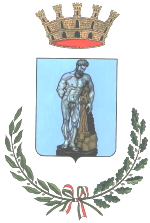 Utenti MinorenniRichiesta di iscrizione ai servizi della Biblioteca Civica “G. Buonajuto”(scrivere in stampatello)Il/la sottoscritto/a______________________________________________________Nato/a a _______________________il____________________________________Tipo documento: Carta d’identità     numero documento____________________		         Patente di guida 		         Passaporto         Chiede l’iscrizione del proprio/a figlio/aNato/a a____________________________ il________________________________Residente a_______________________ Via_________________________________Telefono______________________ cell.___________________________________Mail_________________________________________________________________A tale proposito, il/la sottoscritto/a e il/la proprio/a figlio/a dichiarano: di aver preso visione e di accettare le norme regolamentari della Biblioteca comunale di Ercolano, impegnandosi in particolare a:restituire il materiale avuto in prestito nei termini prescritti;riacquistare  il materiale smarrito o danneggiato;consentire l’uso dei propri dati personali da parte della Biblioteca, nel rispetto della L. 196/2003 “Codice in materia di protezione dei dati personali”, al fine di :gestire le operazioni connesse con il servizio di prestito e consultazione interneteffettuare indagini statistiche sui bisogni informativi degli utenti, anche allo scopo di informarli sulle attività del servizio.Ercolano li_______________				Letto, approvato e sottoscritto            Firma del genitore/tutore___________________________